ATASKAITA2020. 04. 27 – 05.01d. Savaitės idėja: Spalvų karalystėje. Ši tema skirta „Pelėdžiukų“ grupės vaikams. (įkelsiu skaidres papildomai)Tėveliai siuntė nuotraukas ir dalinosi įspūdžiais, noriai dalyvavo veiklose kartu su vaikučiais.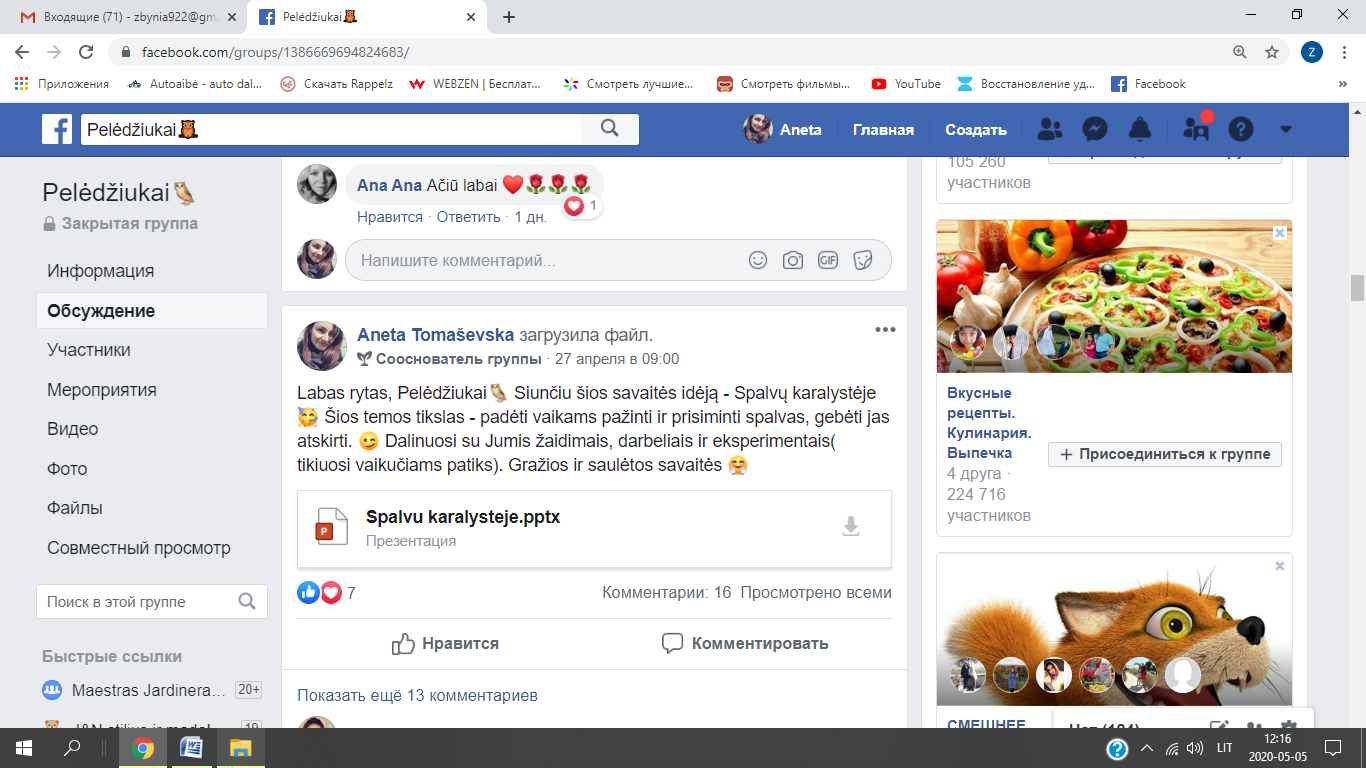 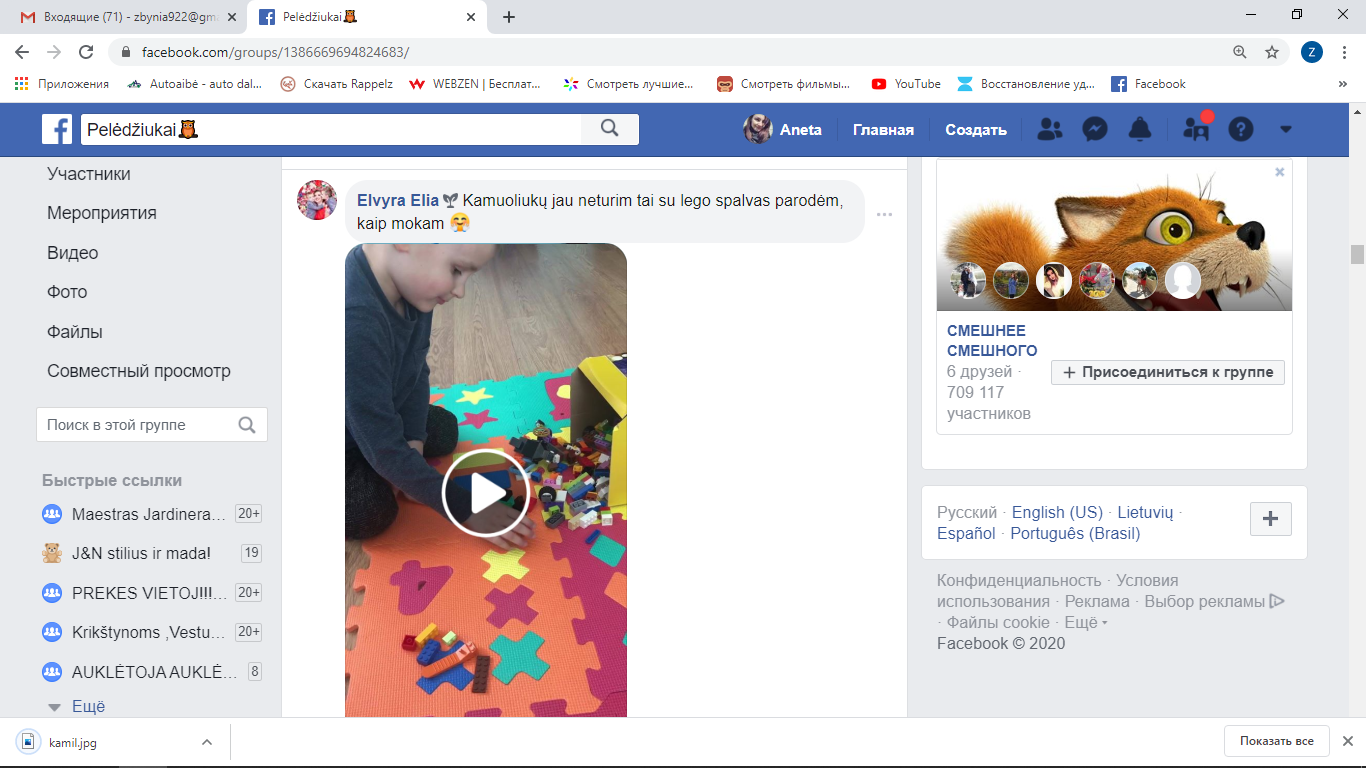 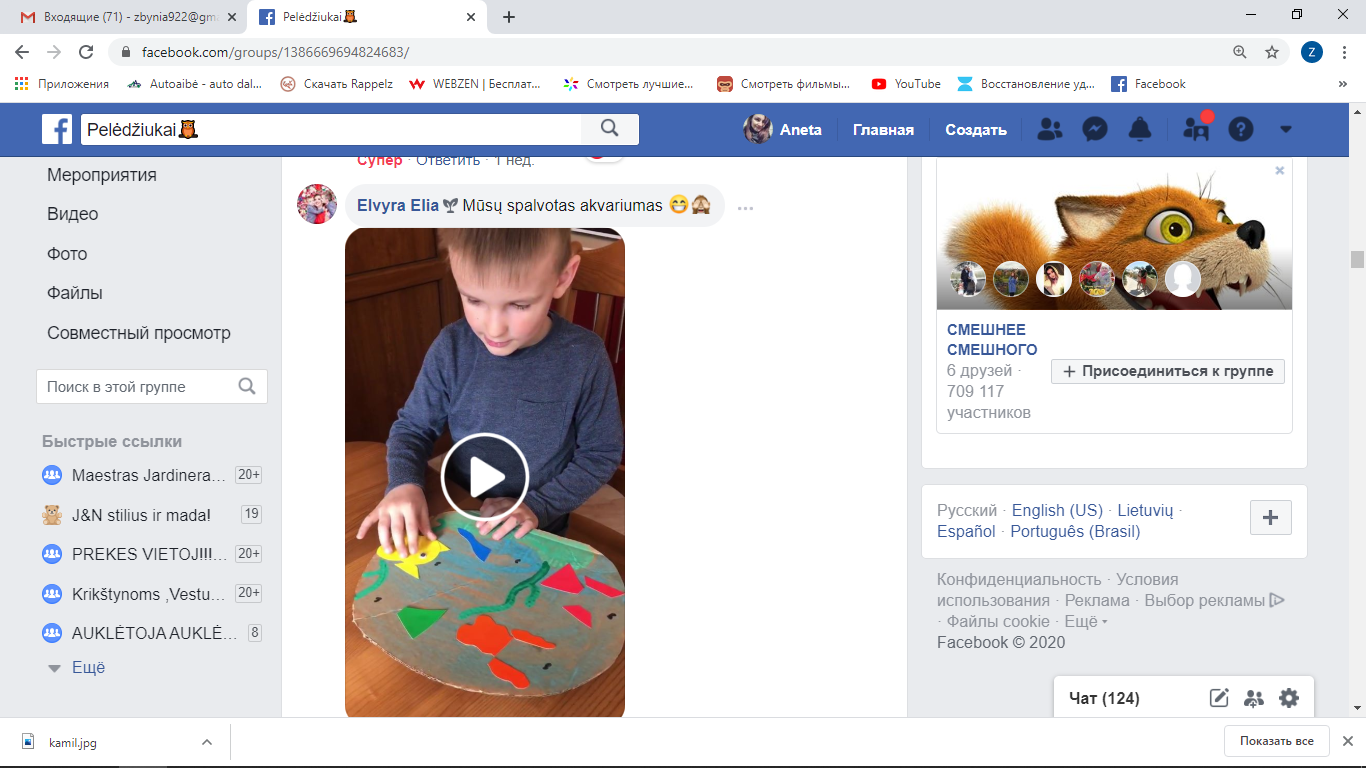 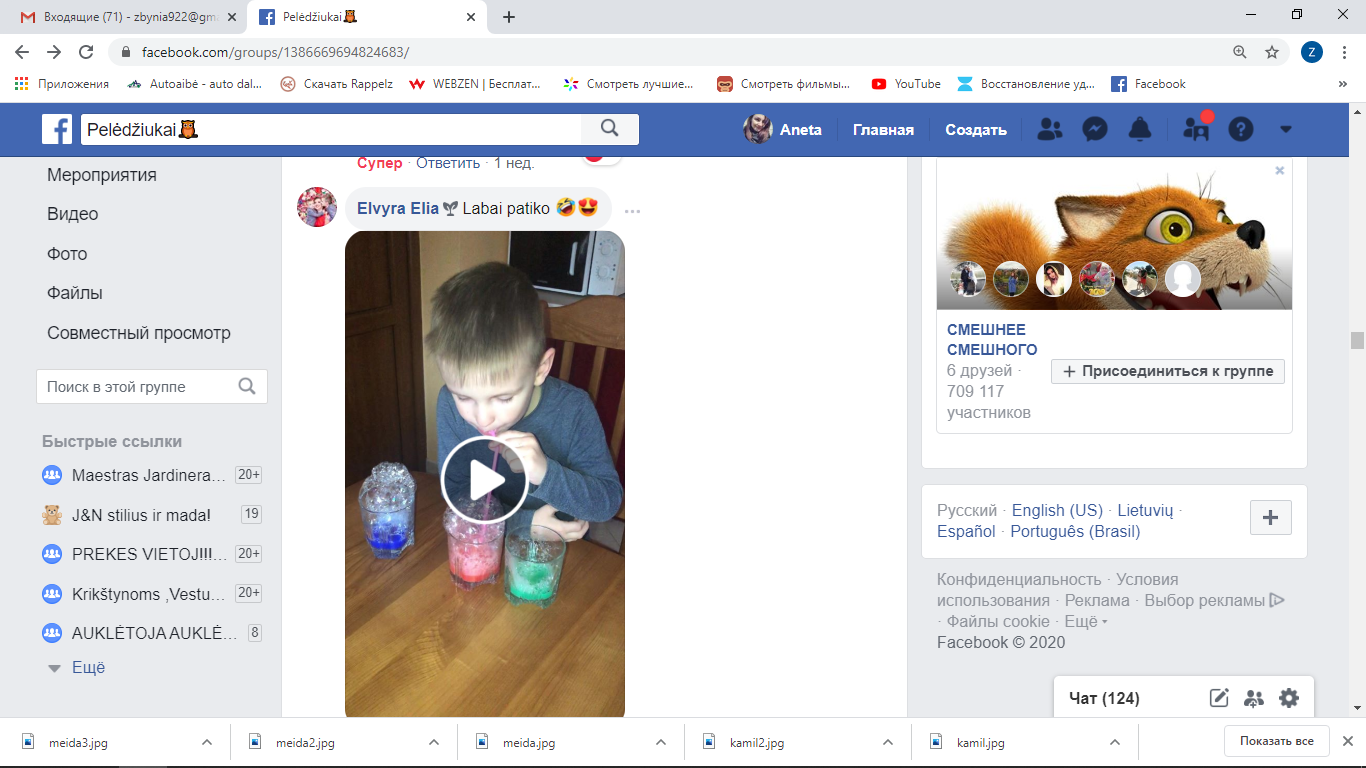 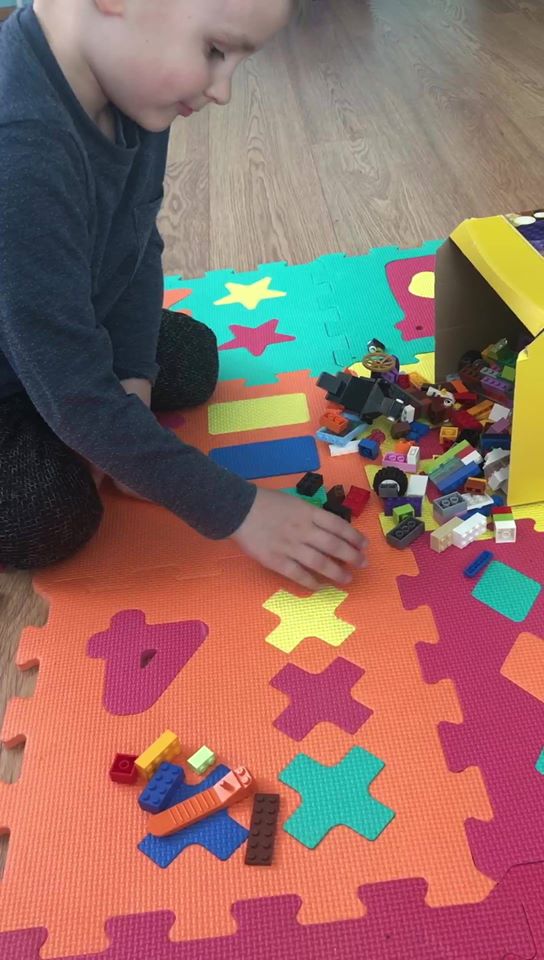 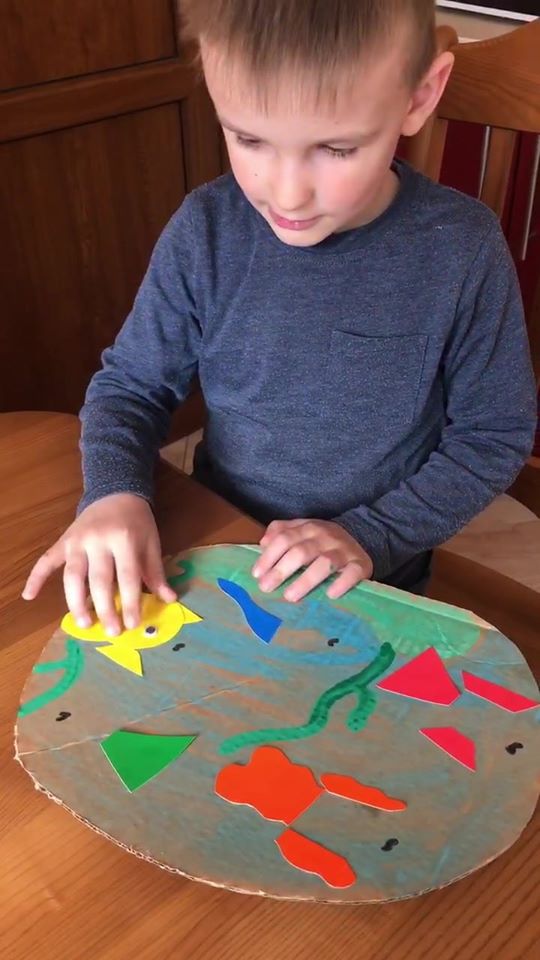 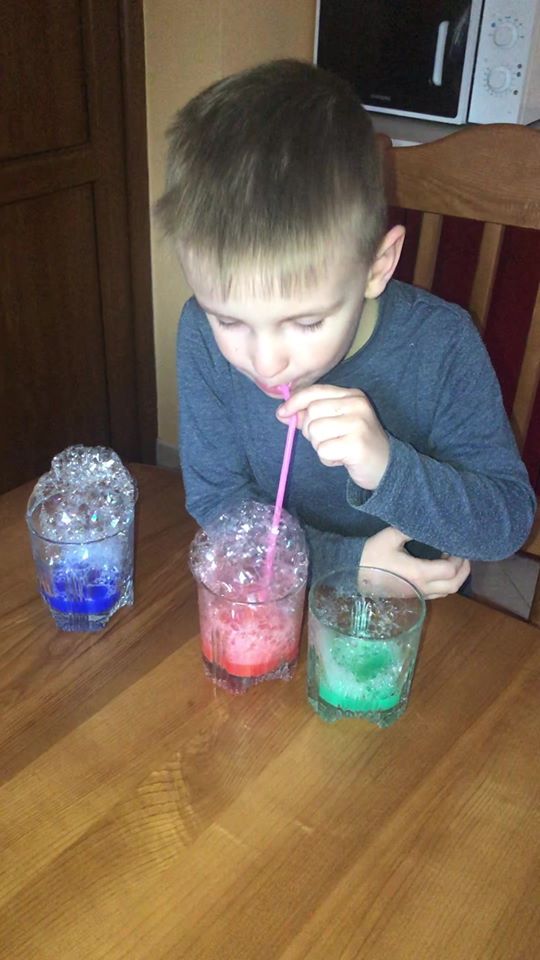 Kamilė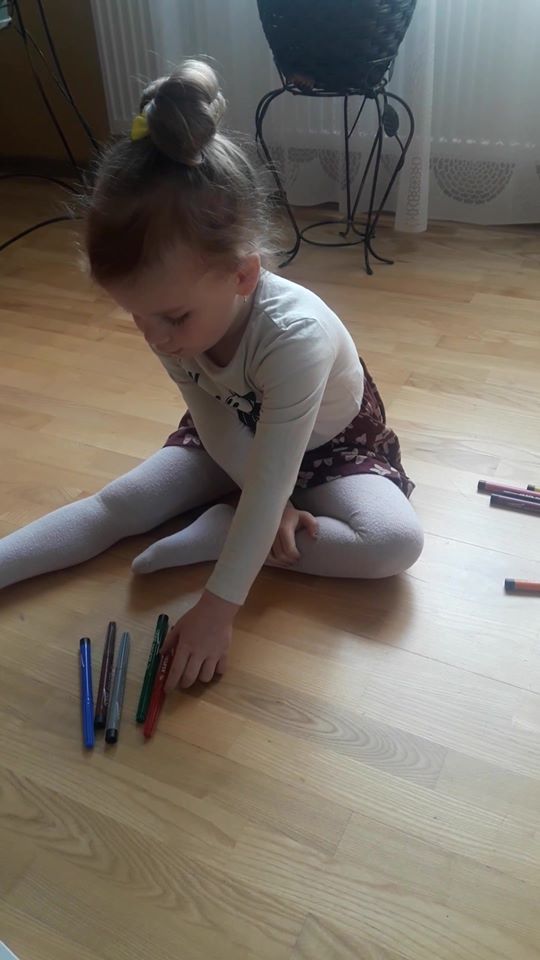 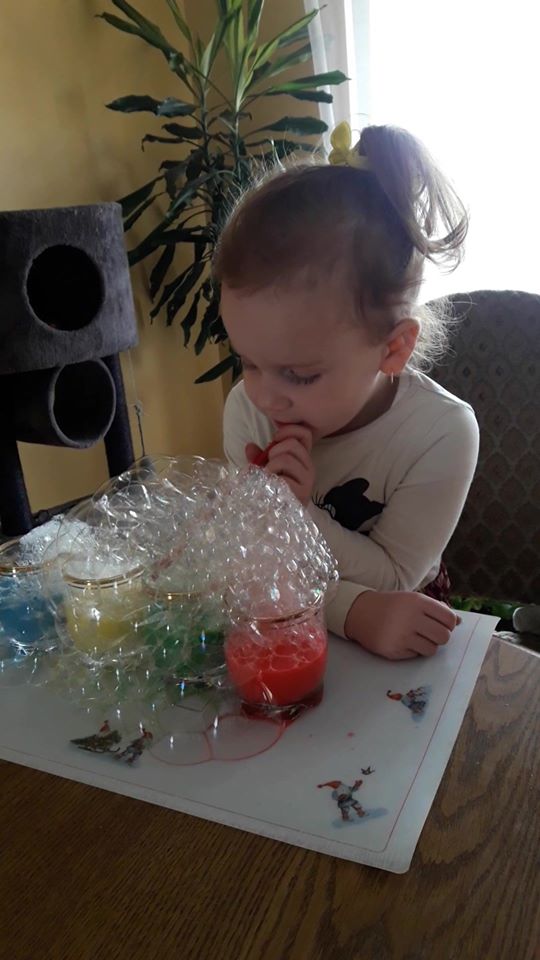 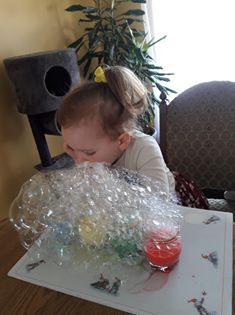 Meida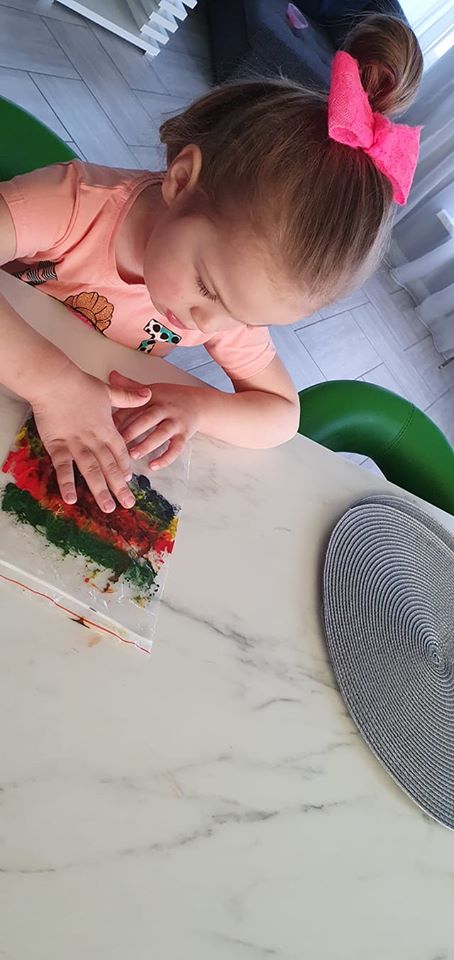 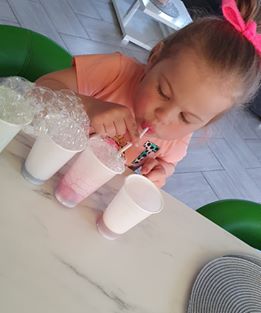 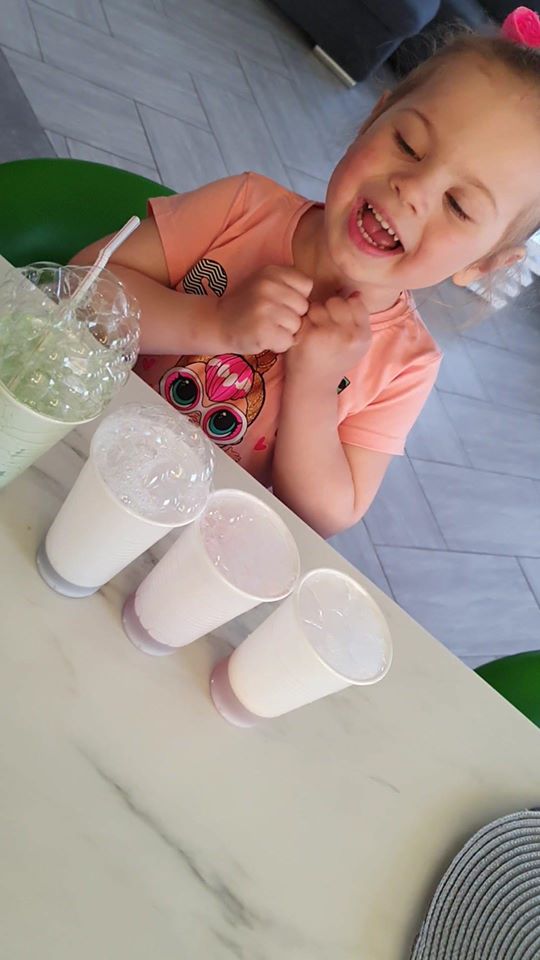 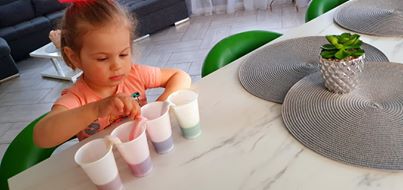 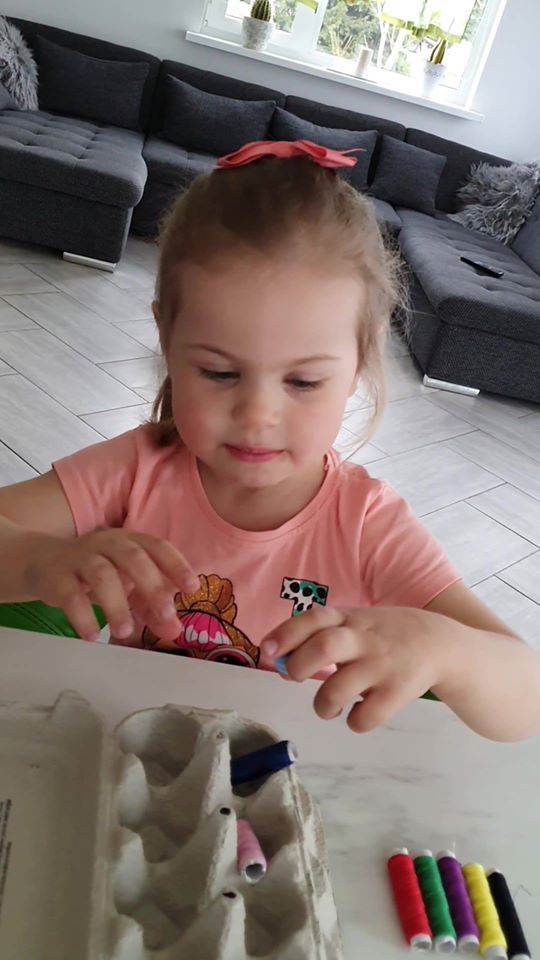 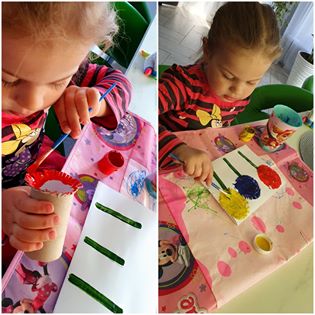 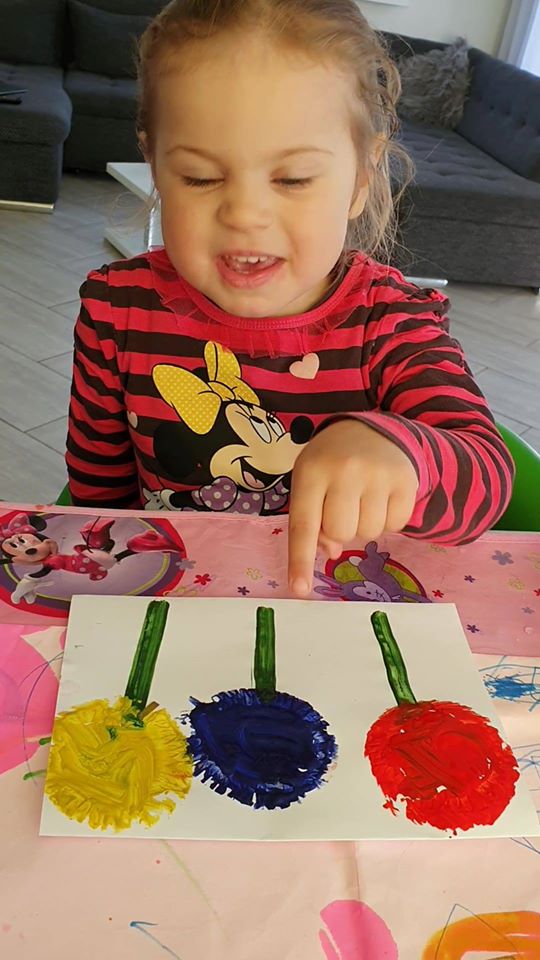 